16.pielikumsMinistru kabineta2015. gada 1. septembra noteikumiem Nr. 506Iesniegums atļaujas saņemšanai 
________________________________________________(norādīt atļaujas nosaukumu)I. Vispārīgā informācija 1. Iesniegumu atļaujas saņemšanai iesniedz (vajadzīgo atzīmēt ar x) ražotājs        ievedējs       iepakotājs     maisījuma sagatavotājs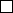 4. Ziņas par personu, kas iesniedz iesniegumu:5.4. Ražotāja reģistrācijas numurs kompetentās institūcijas reģistrā ________________________________________________________________II. Informācija par mēslošanas līdzekli vai substrātu	Piezīmes.1 Nereģistrētiem mēslošanas līdzekļiem.2 Aizpilda tikai tām atļaujām, kurām tas ir nepieciešams.3 Dokumenta rekvizītu "paraksts" neaizpilda, ja elektroniskais dokuments ir sagatavots atbilstoši normatīvajiem aktiem par elektronisko dokumentu noformēšanu...dienadienamēnesismēnesisgadsgadsgadsgads2. Iesniedzēja reģistrācijas numurs kompetentās institūcijas numurs kompetentās institūcijas numurs kompetentās institūcijas numurs kompetentās institūcijas numurs kompetentās institūcijas numurs kompetentās institūcijas numurs kompetentās institūcijas numurs kompetentās institūcijas numurs kompetentās institūcijas numurs kompetentās institūcijas numurs kompetentās institūcijas numurs kompetentās institūcijas numurs kompetentās institūcijas numurs kompetentās institūcijas numurs kompetentās institūcijas numurs kompetentās institūcijas numurs kompetentās institūcijas numurs kompetentās institūcijas reģistrāreģistrāreģistrāreģistrāreģistrāreģistrāreģistrāreģistrāreģistrāreģistrāreģistrāreģistrāreģistrāreģistrāreģistrāreģistrāreģistrāreģistrā3. Iesniedzējs:3. Iesniedzējs:3. Iesniedzējs:3. Iesniedzējs:3.1. nosaukums3.2. juridiskā adrese3.3. tālruņa numursfaksa numurse-pasta adrese4.1. personas kods4.1. personas kods4.1. personas kods-4.2. vārds4.3. uzvārds4.4. personu apliecinošā dokumenta dati (aizpilda, ja nav personas koda):4.4. personu apliecinošā dokumenta dati (aizpilda, ja nav personas koda):4.4. personu apliecinošā dokumenta dati (aizpilda, ja nav personas koda):4.4. personu apliecinošā dokumenta dati (aizpilda, ja nav personas koda):4.4. personu apliecinošā dokumenta dati (aizpilda, ja nav personas koda):4.4. personu apliecinošā dokumenta dati (aizpilda, ja nav personas koda):4.4. personu apliecinošā dokumenta dati (aizpilda, ja nav personas koda):4.4. personu apliecinošā dokumenta dati (aizpilda, ja nav personas koda):4.4. personu apliecinošā dokumenta dati (aizpilda, ja nav personas koda):4.4. personu apliecinošā dokumenta dati (aizpilda, ja nav personas koda):4.4. personu apliecinošā dokumenta dati (aizpilda, ja nav personas koda):4.4. personu apliecinošā dokumenta dati (aizpilda, ja nav personas koda):4.4. personu apliecinošā dokumenta dati (aizpilda, ja nav personas koda):4.4. personu apliecinošā dokumenta dati (aizpilda, ja nav personas koda):4.4. personu apliecinošā dokumenta dati (aizpilda, ja nav personas koda):4.4. personu apliecinošā dokumenta dati (aizpilda, ja nav personas koda):4.4. personu apliecinošā dokumenta dati (aizpilda, ja nav personas koda):4.4.1. izdevējiestādes nosaukums4.4.1. izdevējiestādes nosaukums4.4.1. izdevējiestādes nosaukums4.4.1. izdevējiestādes nosaukums4.4.1. izdevējiestādes nosaukums4.4.2. numurs4.4.2. numurs4.4.3. izsniegšanas datums4.4.3. izsniegšanas datums4.4.3. izsniegšanas datums5. Mēslošanas līdzekļa vai substrāta ražotājs:5. Mēslošanas līdzekļa vai substrāta ražotājs:5.1. nosaukums5.2. adrese5.3. tālruņa numurs5.3. tālruņa numursfaksa numurs e-pasta adrese6. Mēslošanas līdzekļa vai substrāta veids6. Mēslošanas līdzekļa vai substrāta veids6. Mēslošanas līdzekļa vai substrāta veids6. Mēslošanas līdzekļa vai substrāta veids7. Nosaukums:7. Nosaukums: 7.1. oficiālais nosaukums (ja ir) 7.1. oficiālais nosaukums (ja ir)7.2. tirdzniecības nosaukums (ja ir)7.2. tirdzniecības nosaukums (ja ir)8. Ražošanas metode18. Ražošanas metode19. Izejvielas1  9. Izejvielas1  10. Norādes par lietošanu110. Norādes par lietošanu111. Mēslošanas līdzekļa vai substrāta2:11. Mēslošanas līdzekļa vai substrāta2:11. Mēslošanas līdzekļa vai substrāta2:11. Mēslošanas līdzekļa vai substrāta2:11. Mēslošanas līdzekļa vai substrāta2:11.1. kopējā masa (šķidrajiem – var būt tilpums)11.1. kopējā masa (šķidrajiem – var būt tilpums)11.1. kopējā masa (šķidrajiem – var būt tilpums)11.1. kopējā masa (šķidrajiem – var būt tilpums)11.1. kopējā masa (šķidrajiem – var būt tilpums)11.2. viena iepakojuma masa (šķidrajiem – var būt tilpums) iepakotajiem mēslošanas līdzekļiem un substrātiem11.2. viena iepakojuma masa (šķidrajiem – var būt tilpums) iepakotajiem mēslošanas līdzekļiem un substrātiem11.2. viena iepakojuma masa (šķidrajiem – var būt tilpums) iepakotajiem mēslošanas līdzekļiem un substrātiem11.2. viena iepakojuma masa (šķidrajiem – var būt tilpums) iepakotajiem mēslošanas līdzekļiem un substrātiem11.2. viena iepakojuma masa (šķidrajiem – var būt tilpums) iepakotajiem mēslošanas līdzekļiem un substrātiem11.2. viena iepakojuma masa (šķidrajiem – var būt tilpums) iepakotajiem mēslošanas līdzekļiem un substrātiem11.2. viena iepakojuma masa (šķidrajiem – var būt tilpums) iepakotajiem mēslošanas līdzekļiem un substrātiem11.3. iepakojumu skaits11.4. partijas numursApliecinu, ka sniegtā informācija ir pareiza(reģistrācijas iesnieguma iesniedzēja vārds, uzvārds un paraksts3)